06.04.2022 г.№12РОССИЙСКАЯ ФЕДЕРАЦИЯИРКУТСКАЯ ОБЛАСТЬМАМСКО-ЧУЙСКИЙ РАЙОНВИТИМСКОЕ ГОРОДСКОЕ ПОСЕЛЕНИЕАДМИНИСТРАЦИЯПОСТАНОВЛЕНИЕО МЕРАХ ПО ОХРАНЕ ЛЕСОВ ОТ ПОЖАРОВ НА ТЕРРИТОРИИ ВИТИМСКОГО МУНИЦИПАЛЬНОГО ОБРАЗОВАНИЯ В 2023 ГОДУВ целях подготовки к пожароопасному сезону 2022 года и реализации мер по охране лесов от пожаров, в соответствии с пп. 8, 9, 23 ст. 14 Федерального закона от 06.10.2003г. № 131-ФЗ «Об общих принципах организации местного самоуправления в Российской Федерации», со ст. 51-53.8 Лесного кодекса РФ, ст. 11 Федерального закона от 21.12.1994г. № 68-ФЗ «О защите населения и территорий от чрезвычайных ситуаций природного и техногенного характера», ст. 18 Федерального закона от 21.12.1994г. №69-ФЗ «О пожарной безопасности», руководствуясь Уставом Витимского муниципального образования, администрация Витимского городского поселения:ПОСТАНОВЛЯЕТ:1. Утвердить:1) План мероприятий по организации и осуществлению мер пожарной безопасности и тушения лесных пожаров в 2023 году на территории Витимского муниципального образования (Приложение № 1).2) Состав Оперативного штаба Витимского муниципального образования для оперативного руководства и принятия мер по борьбе с лесными пожарами (Приложение № 2).3) Состав  -маневренной группы по предупреждению и борьбе с лесными пожарами на территории Витимского муниципального образования (Приложение № 3)2. Рекомендовать руководителям промышленных, геологоразведочных и лесозаготовительных предприятий, линий электропередач, организаций, ведущих охотничьи промыслы, работы которых проводятся на территории лесного фонда или соприкасаются с его границами, перед началом пожароопасного периода провести инструктажи своих работников о соблюдении требований пожарной безопасности в лесах, а также способах тушения лесных пожаров. Обеспечить строгое соблюдение «Правил пожарной безопасности в лесах РФ», выполнить следующие мероприятия по охране лесов от пожаров:- обеспечить полную очистку мест рубок от порубочных остатков;- создать минерализованные полосы вокруг поселков, лесоскладов, мест базирования в лесу, складов ГСМ;- запретить огневую очистку сенокосных угодий, пастбищ, лесосек в летний период.3. Леснику территориального отделения министерства лесного комплекса Иркутской области по Мамскому лесничеству (Ковалёву А.В.)- контролировать во время служебных выездов соблюдение населением, работниками предприятий Витимского городского поселения «Правил пожарной безопасности в лесах РФ»;- в случае обнаружения лесных пожаров принимать меры к их ликвидации.4. Обязать руководителей всех предприятий и организаций, имеющих автотранспорт, довести до сведения водителей автотранспорта под роспись о соблюдении «Правил пожарной безопасности в лесах РФ».5. Директорам МКОУ «Витимская СОШ» (Булачевской Е.А.), «Мусковитская СОШ» (Мондохонову А.А.) совместно с лесником (Ковалевым А.В.) провести уроки по охране природы и соблюдений правил пожарной безопасности в лесу.6. В период высокой и чрезвычайной пожарной опасности (4-5 класс) запретить посещение леса населением, а также выезд в лес транспорта.7. Финансирование расходов на осуществление мер противопожарной безопасности в лесах, расположенных на территории Витимского муниципального образования, производить в установленном порядке в соответствии с действующим законодательством.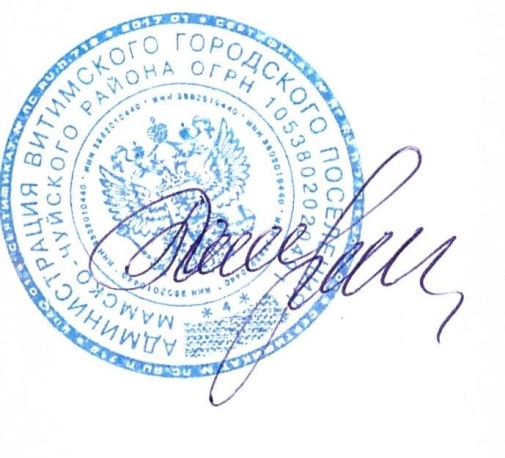 8. Опубликовать данное постановление в установленном порядке.9. Контроль за исполнением настоящего постановления оставляю за собой.Глава Витимского городского поселения                                                                               Н.В.БалуткинПриложение №1к постановлению администрации поселенияот 06.04.2022г. №12ПЛАНМЕРОПРИЯТИЙ ПО ОРГАНИЗАЦИИ И ОСУЩЕСТВЛЕНИЮ МЕР ПОЖАРНОЙ БЕЗОПАСНОСТИ И ТУШЕНИЯ ЛЕСНЫХ ПОЖАРОВ В 2023 ГОДУ НА ТЕРРИТОРИИ ВИТИМСКОГО МУНИЦИПАЛЬНОГО ОБРАЗОВАНИЯПриложение №2к постановлению администрации поселенияот 06.04.2023г. №12СОСТАВОПЕРАТИВНОГО ШТАБА ПО БОРЬБЕ С ЛЕСНЫМИ ПОЖАРАМИ НА ТЕРРИТОРИИ ВИТИМСКОГО МУНИЦИПАЛЬНОГО ОБРАЗОВАНИЯ Балуткин Н.В. – Глава Витимского ГП, председатель штабаЛукичева Т.А. – гл.специалист по обеспечению деятельности администрации , уполномоченный по делам, ГО, ЧС и ПБ, заместитель председателя штабаЧлены штаба:Чижов О.А. – начальник ПЧ-134 ( по согласованию)Гладких И.А. – начальник поста ПЧ 135 ( по согласованию)Коробицын В.Ф. – мастер ООО «ТеплоРесурс» п.ВитимскийКовалев А.В. – лесник территориального отделения министерства лесного комплекса Иркутской области по Мамскому лесничествуПриложение №3к постановлению администрации поселенияот 06.04.2023г. №12СОСТАВМАНЕВРЕННОЙ ГРУППЫ ПО ПРЕДУПРЕЖДЕНИЮ И БОРЬБЕ С ЛЕСНЫМИ ПОЖАРАМИ НА ТЕРРИТОРИИ ВИТИМСКОГО МУНИЦИПАЛЬНОГО ОБРАЗОВАНИЯ Лукичева Т.А. – гл.специалист по обеспечению деятельности администрации , уполномоченный по делам, ГО, ЧС и ПБ, руководитель группыЧлены группы:Замарехин С.А. – делопроизводитель администрации;Яковлев Н.Н. – водитель администрации.№п/пНаименование мероприятийИсполнителиСрок исполнения1.Провести заседание КЧС и ПБ Витимского МО по вопросу готовности Витимского МО к пожароопасному периоду 2023 годаПредседатель КЧС и ПБ Витимского МОДо 15.04.2023г.2.Организовать обустройство (обновление) минерализованных полос вокруг населенных пунктовАдминистрация Витимского ГПдо пожароопасного сезона3.Обучение населения мерам пожарной безопасностиОНД по Бодайбинскому и Мамско-Чуйскому районах, администрация Витимского ГПс 25.04.2023г.4.Обеспечить взаимодействие ТО МЛХ Иркутской области по Мамскому лесничеству с отделением полиции по ограничению доступа в лесной массив населения в период высокой пожарной опасности, с привлечением лиц, нарушивших меры ПБ при нахождении в лесу к административной ответственноститерриториальное отделение министерства лесного комплекса Иркутской области по Мамскому лесничеству, ОП «Дислокация пгт. Мама»В пожароопасный сезон5.Обеспечить готовность сил и средств лесопожарных формирований и подразделений пожарной охраны к защите населенных пунктов от перехода на них лесных пожаровАдминистрация Витимского ГП, территориальное отделение министерства лесного комплекса Иркутской области по Мамскому лесничествуВ течение пожароопасного сезона6.Обеспечение выполнения  первичных  мер пожарной безопасности  в границах населенных пунктах:1) создание (восстановление, обновление) вокруг населенных пунктов и объектов, к которым прилегают лесные массивы, минерализованных противопожарных полос;2) принятие неотложных мер по приведению в исправное состояние источников наружного противопожарного водоснабжения и подъездов к ним;3) проведение тренировок по готовности сил и средств территориальной подсистемы единой государственной системы предупреждения и ликвидации чрезвычайных ситуаций; 4) организация противопожарного опахивания  территорий,   непосредственно прилегающих к землям лесного фонда;5) установление устойчивой радио - и иных видов связи со всеми населенными пунктами и подразделениями Главного управления МЧС России по Иркутской области в Мамско-Чуйском районе;6) проведение через средства массовой информации разъяснительной работы с населением по предупреждению пожаров;7) укомплектование добровольных пожарных противопожарным инвентарем для защиты населенных пунктов от лесных пожаровАдминистрация Витимского ГПдо 15.06.2023г.7.Создание резерва финансовых и материальных   ресурсов для ликвидации чрезвычайных ситуаций, связанных с возникновением лесных пожаров в соответствии с законодательствомАдминистрация Витимского ГПдо 10.04.2023г.8.Обеспечение переподготовки и обучения работников лесопожарных команд по тактике и технологии тушения лесных пожаров и технике безопасности при борьбе с нимитерриториальное отделение министерства лесного комплекса Иркутской области по Мамскому лесничествудо 15.06.2023г.9.Организация в образовательных учреждениях проведения агитационно-разъяснительной работы   среди обучающихся по вопросам противопожарной пропаганды, сбережения лесов, выполнения правил пожарной безопасности в лесах. Привлечение учащихся к агитационно-разъяснительной работе среди населенияМКОУ «Витимская СОШ» МКОУ «Мусковитская СОШ»до 28.05.2023г.